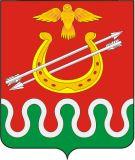 Администрация КритовскогоБоготольского районаКрасноярского краяПОСТАНОВЛЕНИЕ«20» декабря  2021 года                          с. Критово	          № 46-ПНа основании ст. 17 Устава Критовского сельсовета Боготольского района Красноярского края ПОСТАНАВЛЯЮ:		1. Постановление администрации Критовского сельсовета Боготольского района Красноярского края от 19.05.2014 № 19-п «Об организации деятельности Критовского сельсовета Боготольского района  по вопросам реализации Постановления Правительства Российской Федерации от 09.01.2014 № 10 «О порядке сообщения отдельными категориями лиц о получении подарка в связи с их должностным положением или исполнением ими служебных (должностных) обязанностей, сдачи и оценки подарка, реализации (выкупа) и зачисления средств, вырученных от его реализации» признать утратившим силу.	2. Контроль над исполнением настоящего постановления оставляю за собой.          3. Опубликовать Постановление  в периодическом печатном издании  "Критовский вестник» и разместить на официальном сайте Боготольского района (www.bogotol-r.ru).	4. Постановление вступает в силу в день, следующий за днем его официального опубликования.Глава Критовского сельсовета                                        А. В. ВоловниковОб отмене постановления администрации Критовского сельсовета Боготольского района Красноярского края от 19.05.2014 № 19-п «Об организации деятельности Критовского сельсовета Боготольского района  по вопросам реализации Постановления Правительства Российской Федерации от 09.01.2014 № 10 «О порядке сообщения отдельными категориями лиц о получении подарка в связи с их должностным положением или исполнением ими служебных (должностных) обязанностей, сдачи и оценки подарка, реализации (выкупа) и зачисления средств, вырученных от его реализации».